«УТВЕРЖДАЮ»                                                                                                       « УТВЕРЖДАЮ»_______________В.А. Литовкин                                                                 ________________Ю.Н.КороленкоПредседатель профкома первичной профсоюзной                               Директор АНФОО СК «Липецкийорганизации ОАО «НЛМК»                                                                      металлург»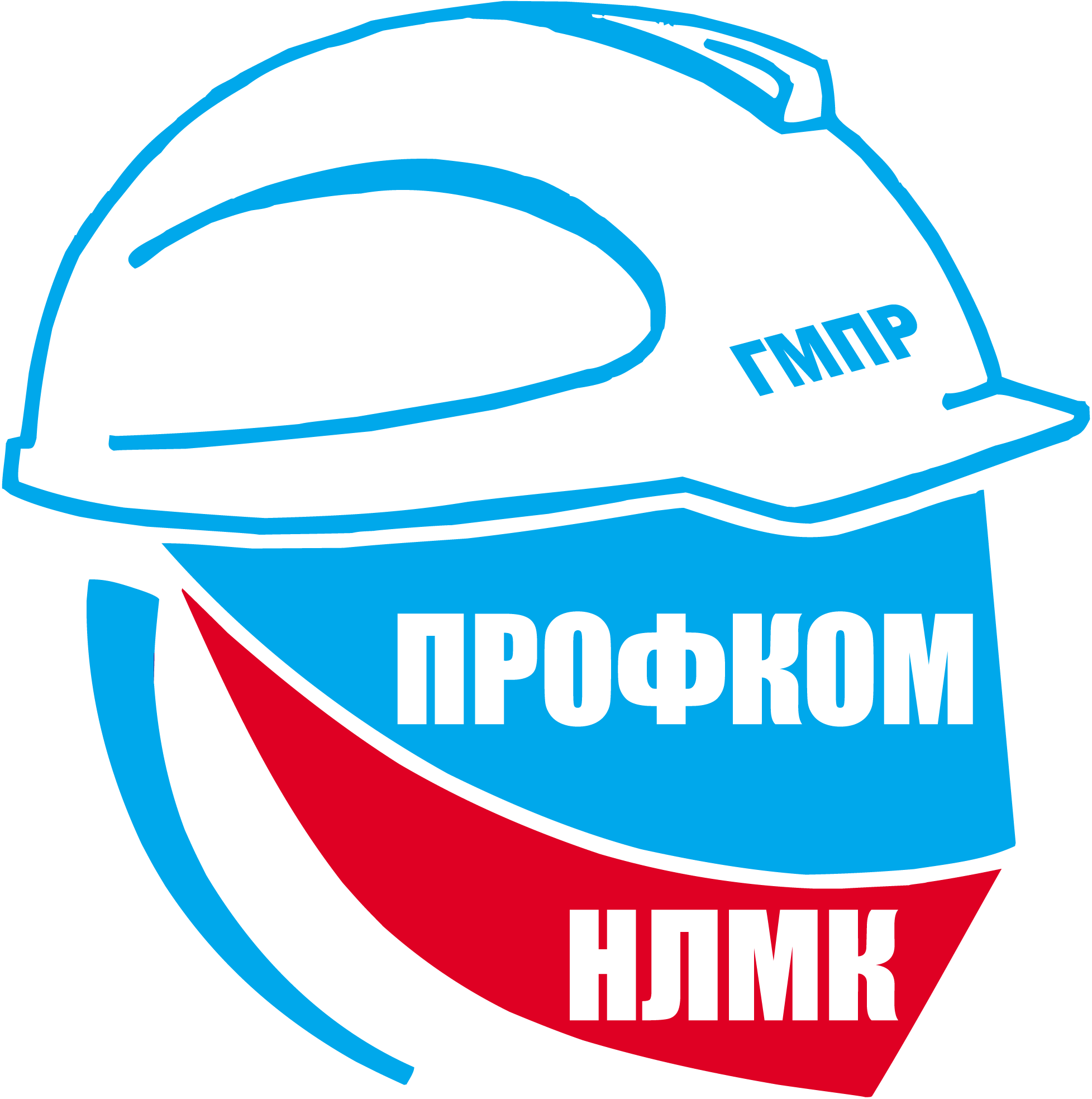                       Первичная профсоюзная организация  ОАО «НЛМК»С П А Р Т А К И А Д Асреди цехов и подразделений ОАО «НЛМК»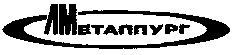 Проводящая организация: СК «Липецкий металлург»                                   Допуск участников по пропуску и профсоюзному билету2016 год                                       1.Кубок ОАО «НЛМК» в Лыжной эстафетеЯнварь - Февраль						                Лыжная трасса лесопарка НЛМКСостав – 4 чел. Дистанция – 2 км.Результат команды  определяется по финишу  участника 4-го этапа. Участникам запрещается стартовать в 2-х этапах и  без нагрудного номера.Награждение:  в командном зачете: 1 место – кубок, диплом.2,3 место- дипломы                            в личном зачете        1-3 место – медаль, диплом.2. Кубок ОАО «НЛМК» по пулевой стрельбеФевраль     								                                   Пулевой тирСостав команды – 5 чел. Стрельба с 25 метров из малокалиберной винтовки с упора «лежа». Каждый участник стреляет 3 пробных + 5 зачетных выстрелов. Результат команды определяется по сумме набранных очков 5-ю спортсменами.Награждение:  в командном зачете: 1 место – кубок, диплом.2,3 место- дипломы                            в личном зачете:        1-3 место – медаль, диплом.3. Кубок ОАО «НЛМК» по волейболуАпрель - май						              	                   ООО  «Нептун»Состав команды – 10 чел. ( с запасными)Количество игр и система проведения определяется на предварительной жеребьевке. Явка представителей на жеребьевку обязательна. Протесты по составу команд принимаются до игры.Награждение: 1 место – кубок, диплом, 2 и 3 место - дипломы                          «Лучший волейболист» – медаль, диплом4. Кубок ОАО «НЛМК» в эстафетном плаванииМарт     								                                ООО «Нептун»Состав команды – 4 чел (независимо от пола и возраста). Дистанция: 4 по 50 метров вольным стилем. Участникам запрещается стартовать на 2-х и более этапах. Результат команды определяется по итогам финиша участника 4 этапа.Представители от каждой команды приглашаются для определения сильнейшего пловца на дистанции 50 м в личном зачете.Награждение:  в командном зачете: 1 место – кубок, диплом.2,3 место- дипломы                            в личном зачете:        1-3 место – медаль, диплом.5. Кубок ОАО «НЛМК» по баскетболуСентябрь - октябрь     		                       				                   ООО «Нептун»Состав команды – 10 чел. (с запасными)Количество игр и система проведения определяется на предварительной жеребьевке. Явка представителей на жеребьевку обязательна. Протесты по составу команд принимаются до игры.Награждение: 1 место – кубок, диплом, 2,3-и места – дипломы                    «Лучший баскетболист» – медаль, диплом6. Кубок ОАО «НЛМК» по шахматамМарт - апрель									      Шахматный клуб								                 Состав команды – 3 чел. Соревнования проводятся по правилам ФИДЕ. Количество туров -7, контроль времени - 25 минут.Соревнования командные, проводятся в два дня. Подача заявок и жеребьевка в день проведения соревнований Награждение: в командном зачете: 1 место – кубок, диплом; 2,3 место - дипломы.7. Кубок ОАО НЛМК по стендовой стрельбеАпрель - май					                                       Стрелково-стендовый комплексСостав  – 3 чел. (независимо от пола и возраста)Соревнования проводятся на  2-х площадках. Каждый участник принимает по 30 мишеней (площ.№1 -15 мишеней и площ.№2 – 15 мишеней). Результат команды складывается из суммы пораженных мишеней 3-х участников команды  ( 90 очков).В случае равенства очков у команд  наивысшее место присуждается по наибольшему количеству очков в последней серии. При  равенстве  очков в личном   зачете (1-3 место) проводится перестрелка до промаха.Награждение:  в командном зачете:1 место – кубок, диплом, 2,3-и места – дипломы;                           в личном зачете 1-3 место – медаль, диплом.8. Чемпионат ОАО «НЛМК» по футболу (1-ая и 2-ая лига)Июнь - август							                            ФОК «Новолипецкий»Состав – 20 чел. (с запасными). Соревнования проводятся в 2-х лигах в один круг по круговой системе. Команды, занявшие 2-а последних места в сезоне 2014 г. в 1-ой лиге, в следующем сезоне играют среди команд 2-ой лиги. Впервые заявленная команда в 2015 г. может выступать только во 2-ой лиге. Игры проходят в 2 тайма х 25 мин., с перерывом 5 мин. Победа - 3 очк., ничья – 1, поражение - 0. За неявку на игру или опоздание без уважительной причины (более 15 мин.),  команде засчитывается техническое поражение, а сопернику дается 3 очка. После 2-х неявок команда снимается с соревнований, все результаты ее игр аннулируются. Количество замен неограниченно, разрешаются повторные замены. Футболист, удаленный с поля, пропускает одну очередную игру. За непристойное поведение в ходе игры – удаление с поля с пропуском 2-х игр. Протесты могут быть поданы в течение 15 мин. после окончания игры, поставив в известность представителя команды соперников, сделав краткое изложение в протоколе матча. Протесты по составу команды подаются только до начала игр. В случае неспортивного поведения или конфликта команд – гл.судья имеет право прекратить матч. Соревнования проводятся согласно календарю игр, вопрос переноса игр возможен по решению гл. судьи.В 1 лиге, в случае равенства очков у 2-х команд и ничьей в игре между собой, для определения победителя назначается переигровка. В остальных случаях преимущество получает команда, имеющая- наибольшее количество побед;- по игре между собой;- по лучшей разнице забитых и пропущенных мячей во всех играх;- по наибольшему количеству забитых мячей во всех играх..Награждение: Команды, занявшие 1 место в 1-х и 2-х лигах, награждаются Кубком, дипломами,  за 2, 3 места – дипломами. «Лучшие футболисты» 1 и 2-ой лиги –  медаль, диплом.Команды-участники 1-ой лиги получают дополнительно в зачет Спартакиады по 10 баллов.9. Кубок ОАО «НЛМК» в легкоатлетической эстафетеСентябрь     								                     ФОК «Новолипецкий»Состав команды – 4 чел (независимо от пола и возраста). Дистанция: 4 по 100 метров. Бег осуществляется по своей дорожке, передача эстафетной палочки –в ограниченном коридоре, финиш участника 4 этапа с палочкой. Участникам запрещается стартовать на 2-х и более этапах. Результат команды определяется по итогам финиша участника 4 этапа, при условии соблюдения правил передачи эстафетной палочки.Представители от каждой команды приглашаются для определения сильнейшего спринтера на дистанции 100 м в личном зачете.Награждение:  в командном зачете: 1 место – кубок, диплом.2,3 место- дипломы                            в личном зачете:        1-3 место – медаль, диплом.10. Кубок ОАО «НЛМК» по мини-футболу Сентябрь - октябрь		            		                                   ФОК «Новолипецкий»			Состав: 10 чел. В поле – 4+1Соревнования проводятся по олимпийской системе, согласно жеребьевке (2 тайма по  15  минут). В случае ничьей в основное время, победитель определяется в серии семиметровых ударов. Количество замен неограниченно, допускаются повторные замены.Награждение: 1 место – кубок, диплом,  2,3-и места – дипломы                     «Лучший футболист» – медаль, дипломОчки в зачет Спартакиады с 1 по 4-е место идут согласно основной таблице, остальным командам-участникам в зависимости от количества проведенных игр.11.Кубок  ОАО «НЛМК» по дартсуСентябрь - октябрь						                     ФОК «Новолипецкий»Состав – 3 чел. Высота до центра – 173, расстояние до дартса – 237. Каждому участнику дается 6 попыток подряд по 3 броска (18 дротиков). Жеребьевка обязательна. Результат команды определяется по сумме очков, набранных 3-мя участниками команды. В случае равенства очков команд призеров, от каждой команды  участник совершает 3 зачетных броска до определения 1-3 места.Командам  начисление баллов по общей таблице Спартакиады.Награждение: в командном зачете:1 место – кубок, диплом, 2,3-и места – дипломы                           в личном зачете 1-3 место – медаль, диплом12. Кубок  ОАО «НЛМК» по  гиревому спортуАпрель - май							             ФОК «Новолипецкий»Состав – 3 чел. Вес гири – 24 кг., упражнение «рывок»Контрольное время – до 15 мин. Разрешается 1 раз за время выполнения упражнения, перехватить гирю в другую руку.Результат команды складывается из количества подъемов гири  каждым членом команды в интервал контрольного времени.	Награждение: в командном зачете:1 место – кубок, диплом, 2,3-и места – дипломы                           в личном зачете 1-3 место – медаль, диплом.Условия подведения итогов  Спартакиады                    Таблица начисления баллов  по 10-и видам спорта в зачет «Спартакиады»            * Цех или подразделение может заявить 2 команды. В зачет Спартакиады будет засчитан  лучший  результат. Во всех игровых командных видах, а также перетягивании каната, стендовой и пулевой         стрельбе, вторые команды не допускаются.* Наличие заявки от команды, пропусков и профсоюзных билетов  на все соревнования обязательны*Общекомандное первенство среди цехов и подразделений  определяется по наибольшей сумме баллов,  набранных во всех видах спорта, входящих в программу Спартакиады.	В случае равенства очков у 2-х и более команд - призеров, учитывается большее количество 1,2,3–их мест, занятых командами в Спартакиаде. * Всю информацию смотрите на сайте www.lmetallurg.ru. Электронный адрес lm.48@mail.ru.Контактный тел.: 43-15-84 (Бессонова Т.А., Королев М.И.)                                                 * Календарный план с вышеперечисленными мероприятиями составлен согласно договора и утвержденной сметы затрат.Информация по сдаче  испытаний /тестов/Всероссийского физкультурно-спортивного комплекса«ГОТОВ К ТРУДУ И ОБОРОНЕ»:В целях дальнейшего развития физической культуры и спорта  на предприятии, включить  сдачу Всероссийского комплекса «ГТО» в Спартакиаду ОАО «НЛМК» 2015 годаЦех или подразделение может выставить от 10 до 20 работников, не имеющих медицинских противопоказаний и предоставивших документы. Каждое подразделение может заявитьсверх данного кол-ва,но в зачет Спартакиады могут начисляться баллы максимально 20 человекУчастники выступают лично (замены не допускаются) по заранее поданной заявке и  согласованному графику. К заявке подаются ксерокопии документов                                 - Пропуск                                 - Копия паспорта (с указанием даты рождения)При себе иметь  пропуск.В таблицу Спартакиады, по результатам ГТО начисляются следующие баллы:- за каждого участника, принявшего участия в сдаче комплекса ГТО и сдавшего необходимое количество нормативов, но не выполнивших требования  ни  на   один из значков - начисляется по 1,5 балла- допускается  не более 20% участников, сдающих комплекс ГТО по 8 и 9 ступеням  (40-49 лет и 50-59 лет), от числа заявленных от  одного  подразделения.участники. - участники, сдавшие комплекс ГТО согласно нормативов, получают удостоверение изначки - золотой, серебряный, бронзовый.Нормативы Всероссийского физкультурно-спортивного комплекса Комплекса ГТО1 место –   30 баллов2 место –   27 баллов3 место –   25 баллов4 место –   24 балла5 место –   23 балла6 место  -   22 балла7 место –   21 балл8 место –   20 баллов9 место –   19 баллов10 место -   18 баллов11 место –  17 баллов12 место –  16 баллов13 место –  15 баллов14 место  –  14 баллов15 место  -  13 баллов16 место  -  12 баллов17 место –  11 баллов18 место  -  10 баллов19 место – 9 баллов20 место – 8 баллов21 место – 7 баллов22 место – 6 баллов23 место – 5 баллов24 место  - 4 балла25 место – 3 балла26 место – 2 балла27 место и ниже – 1 балл№ п/пВиды испытанийВозрастная группаВозрастная группаВозрастная группаВозрастная группаВозрастная группаВозрастная группаВозрастная группаВозрастная группаВозрастная группаВозрастная группаВозрастная группаВозрастная группаВозрастная группаВозрастная группа№ п/пВиды испытанийVI ступень (18-29 лет)VI ступень (18-29 лет)VI ступень (18-29 лет)VI ступень (18-29 лет)VI ступень (18-29 лет)VI ступень (18-29 лет)VII ступень (30-39 лет)VII ступень (30-39 лет)VII ступень (30-39 лет)VII ступень (30-39 лет)VII ступень (30-39 лет)VII ступень (30-39 лет)VIII ступень (40-49 лет)VIII ступень (40-49 лет)№ п/пВиды испытаниймужчинымужчинымужчинымужчинымужчинымужчинымужчинымужчинымужчинымужчинымужчинымужчинымужчинымужчины№ п/пВиды испытанийот 18 до 24 летот 18 до 24 летот 18 до 24 летот 25 до 29 летот 25 до 29 летот 25 до 29 летот 30 до 34 летот 30 до 34 летот 30 до 34 летот 35 до 39 летот 35 до 39 летот 35 до 39 лет40-44 лет44-49 лет№ п/пВиды испытанийБронзовый значокСеребряный значокЗолотой значокБронзовый значокСеребряный значокЗолотой значокБронзовый значокСеребряный значокЗолотой значокБронзовый значокСеребряный значокЗолотой значокЗолотой значокЗолотой значок1Бег 100 м  (сек.)15,114,813,515,014,613,9--------2Бег 3 км (мин, сек)Бег 2 км (мин, сек)14,00-13,30-12,30-14,50-13,50-12,50-15,10-14,20-12,50-15,30-14,40-13,10-Без/уч.8,50Без/уч.9,203Подтягивание на перекладинеРывок гири 16кг (4 мин.)Сгибание, разгибание920-1030-1340-920-1030-1240-420-630-940-420-530-840-52030415284Наклон вперед из И.П. стоя с прямыми ногами на гим. скамье (ниже уровня скамьи – см)67135610Достать скамью пальцами46Достать скамью пальцами24Касание пола пальцами рукКасание пола пальцами рук5Прыжок в длину с места (см.)215230240225230240220225235210215225--6Метание гранаты700 гр.(м.)333537333537313336303235--7Плавание 50 м (мин., сек.)Без учета времениБез учета времени0,42Без учета времениБез учета времени0,43Без учета времениБез учета времени0,45Без учета времениБез учета времени0,48Без учета времениБез учета времени8Стрельба из пневмат. винтовки на 10 м15202515202515202515202525259Поднимание туловища из И.П. лежа на спине ------------3530Количество видов испытаний (тестов) в возрастной группеКоличество видов испытаний (тестов) в возрастной группе88888777777766Необходимо выполнить нормативов для получения значкаНеобходимо выполнить нормативов для получения значка67867867767766№ппВиды испытанийВозрастная группаВозрастная группаВозрастная группаВозрастная группаВозрастная группаВозрастная группаВозрастная группаВозрастная группаВозрастная группаВозрастная группаВозрастная группаВозрастная группаВозрастная группаВозрастная группа№ппВиды испытанийVI ступень (18-29 лет)VI ступень (18-29 лет)VI ступень (18-29 лет)VI ступень (18-29 лет)VI ступень (18-29 лет)VI ступень (18-29 лет)VII ступень (30-39 лет)VII ступень (30-39 лет)VII ступень (30-39 лет)VII ступень (30-39 лет)VII ступень (30-39 лет)VII ступень (30-39 лет)VIII ступень (40-49 лет)VIII ступень (40-49 лет)№ппВиды испытанийженщиныженщиныженщиныженщиныженщиныженщиныженщиныженщиныженщиныженщиныженщиныженщиныженщиныженщины№ппВиды испытанийот 18 до 24 летот 18 до 24 летот 18 до 24 летот 25 до 29 летот 25 до 29 летот 25 до 29 летот 30 до 34 летот 30 до 34 летот 30 до 34 летот 35 до 39 летот 35 до 39 летот 35 до 39 лет40-44 лет44-49 лет№ппВиды испытанийБронзовый значокСеребряный значокЗолотой значокБронзовый значокСеребряный значокЗолотой значокБронзовый значокСеребряный значокЗолотой значокБронзовый значокСеребряный значокЗолотой значокЗолотой значокЗолотой значок1Бег 100 м  (сек.)17,517,016,517,917,516,8--------2Бег 2км (мин., сек.)11,3511,1510,3011,5011,3011,0012,4512,3012,0013,1513,0012,3013,3015,003Сгибание и разгибание рук в упоре лежа на полу (количество раз)1012141012146812681212104Наклон вперед из положения стоя с прямыми ногами на гимнастической скамье (ниже уровня скамьи – см)811167913Достать скамью пальцами79Достать скамью пальцами46Касание пола пальцами рукКасание пола пальцами рук5Прыжок в длину с места (см.)170180195165175190160170185150165180--6Метание гранаты500 гр.(м.)141721131619131619-----7Плавание 50 м (мин., сек.)Без учета времениБез учета времени1,10Без учета времениБез учета времени1,14Без учета времениБез учета времени1,25Без учета времениБез учета времени1,30Без учета времениБез учета времени8Стрельба из пневматической винтовки на 10 м(очки)15202515202515202515202525259Поднимание туловища из положения лежа на спине (кол-во раз за 1 мин.)3440473035403035452530402520Количество видов испытаний (тестов) в возрастной группеКоличество видов испытаний (тестов) в возрастной группе88888888877766Необходимо выполнить нормативов для получения значкаНеобходимо выполнить нормативов для получения значка67867867767765№ п/пВиды испытанийВозрастная группаВозрастная группаВозрастная группаВозрастная группа№ п/пВиды испытанийIХ ступень (50-59 лет)IХ ступень (50-59 лет)IХ ступень (50-59 лет)IХ ступень (50-59 лет)№ п/пВиды испытаниймужчинымужчиныженщиныженщины№ п/пВиды испытанийот 50 до 54 летот 55 до 59 летот 50 до 54 летот 55 до 59 лет№ п/пВиды испытанийЗолотой значокЗолотой значокЗолотой значокЗолотой значок1Бег 3 км (мин, сек)Бег 2 км (мин, сек)Без учета времени 11,00Без учета времени 13,00Без учета времени 17,00Без учета времени 19,002Подтягивание на перекладинеРывок гири 16кг (4 мин.)Сгибание, разгибание3152521020--8--63Наклон вперед из И.П. стоя с прямыми ногами на полуКасание пола пальцами рукКасание пола пальцами рукКасание пола пальцами рукКасание пола пальцами рук4Плавание 50 м (мин., сек.)Без учета времениБез учета времениБез учета времениБез учета времени5Стрельба из пневмат. винтовки на 10 м252525256Поднимание туловища из И.П. лежа на спине (за 1 мин.)25201512Количество видов испытаний (тестов) в возрастной группеКоличество видов испытаний (тестов) в возрастной группе6666Необходимо выполнить нормативов для получения значкаНеобходимо выполнить нормативов для получения значка5555